ERCAN AKIN FEN LİSESİ 2016-2017 EĞİTİM ÖĞRETİM YILI 2.DÖNEMÖDÜL TABLOSUOKUL MEVCUDU                                                                 :526TAKDİR ALAN                                                                      :514TEŞEKKÜR BELGESİ ALAN ÖĞRENCİ SAYISI          :10ONUR BELGESİ ALAN ÖĞRENCİ SAYISI                    :18BELGE ALMAYAN ÖĞRENCİ SAYISI                           :2BELGE ALMA ORANI                                                         : % 99,612016-2017 II.DÖNEM AĞIRLIKLI NOT ORTALAMASINA GÖRE SINIFLAR BAZINDA DERECELER2016-2017 II.DÖNEM AĞIRLIKLI NOT ORTALAMASINA GÖRE OKUL DERECELERİ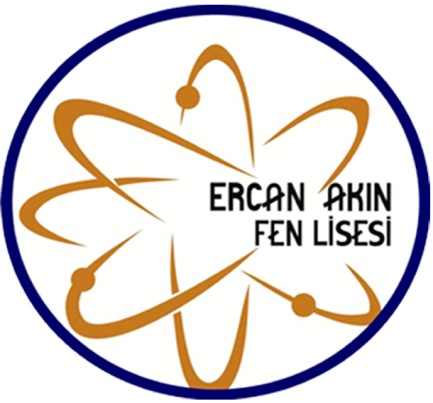 SINIF SEVİYESİSINIFIDERECESİADI VE SOYADI9.SINIFLAR9-D99,10MİHRİBAN ŞAHİN9-C99,02ECE HIZ9-A98,95ELANUR ÇELİK10.SINIFLAR10-B99,13EYLÜL UÇAL10-A98,47KÜBRA ATEŞ10-C98,45DAMLA FEYZA YILMAZ11.SINIFLAR11-D99,55SÜMEYYE ÇELİK11-A99,31İSMAİL OZAN KAYACAN11-D99,06PELİN PINARBAŞLI12.SINIFLAR12-D100,00ENES EFDAL AKSU12-B99,77ALPEREN ÖZMEN12-B99,70BATUHAN ÖZÇÖMLEKCİSINIFIDERECESİADI VE SOYADI12-D100,00ENES EFDAL AKSU12-D99,77ALPEREN ÖZMEN11-A99,70BATUHAN ÖZÇÖMLEKCİ